Протокол №4Пленарного заседания Общественного совета Южского муниципального районаот 28.10.2015 годаМесто проведения: администрация Южского муниципального районаПрисутствовали: В.А. Цыгин, Б.В. Мощеев, Н.А. Костров, Е.Ю. Грачев, С.В. Куприна, Т.В. Макарова, А.С. Кондакова, О.Ю. Алексеева.Отсутствовали по уважительной причине: Н.С. Концурова, В.А. Лебедев, А.Л. Васильева, иерей Василий Смирнов, Е.В. Белик, В.И. Блоха А.А. Николаева, А.С Саков.Приглашенные: Е.А. Муратова – председатель Совета Южского муниципального района, Ю.В. Чернышев – 1-й зам. главы администрации Южского муниципального района, М.Ю. Чернов - заместитель директора департамента сельского хозяйства и продовольствия Ивановской области, В.В. Уваров - заместитель начальника отдела земельного надзора управления Россельхознадзора по Костромской и Ивановской областям, Ю.А. Соколов - директор Южского центра занятости населения, С.В. Еремина - начальник отдела экономического развития, торговли и сельского хозяйства администрации Южского района, Р.С. Заплаткин - председатель комитета по управлению муниципальным имуществом администрации Южского муниципального района, Н.К. Селиванова - глава крестьянского (фермерского) хозяйства Южского района.Повестка дня:Проблемы и перспективы развития сельского хозяйства и земельных отношений на территории Южского муниципального района:- Общее состояние дел в сельском хозяйстве. Структура АПК, показатели, результаты, прогнозы  (администрация Южского муниципального района)- Об основных направлениях деятельности администрации Южского района по привлечению инвесторов. Наличие инвестиционных площадок в Южском районе для ведения сельскохозяйственной деятельности (администрация Южского муниципального района)- О государственной поддержке сельскохозяйственных производителей Южского района. Значение Южского района в рамках областной стратегии развития сельских территорий (департамент сельского хозяйства и продовольствия Ивановской области)- О земельных отношениях, влияющих на возможности ведения сельскохозяйственной деятельности (комитет по управлению муниципальным имуществом администрации Южского района)- О результатах контрольно-надзорных мероприятий на землях сельскохозяйственного назначения в Южском районе (Россельхознадзор)- О проблемах занятости на селе Южского муниципального района (Южский центр занятости населения)- О взаимоотношениях органов местного самоуправления поселений и сельхозпроизводителей (главы администраций Холуйского и Мугреево-Никольского сельских поселений, представители СПК и КФХ)О проведении независимой оценки качества деятельности муниципальных учреждений социальной сферы.Заседание открыл председатель Общественного совета Южского района В.А. Цыгин. Он предложил повестку дня.Решили: утвердить предложенную повестку дня.Голосовали: «за» - единогласно.Секретарь пленарного заседания Н.А. Костров представил Общественному совету всех приглашенных участниковВ.А. Цыгин: «Перспективы у сельского хозяйства Южского района пока сохраняются. Но однозначно то, что отрасль в глубоком кризисе. В 70-е годы прошлого года распахивалось до 14 тыс. га под зерновые культуры. Была создана хорошая техническая база. Районное стадо КРС насчитывало 4400 коров. К сегодняшнему дню поголовье скота и посевные площади сократились до минимума, остаются крохи, не способные обеспечить нас тем импортозамещением, о котором много слышим в последнее время».С.В. Еремина: «Аграрный сектор является одной из основных составляющих частей экономики Южского муниципального района, от его работы во многом зависит  развитие сельских территорий и повышение качества жизни на селе. Структура агропромышленного комплекса района состоит из 3 сельскохозяйственных организаций, 2-х предприятий пищевой и перерабатывающей промышленности, 26 крестьянских фермерских хозяйств (из них 8 действующих) и 7937 личных подсобных хозяйств граждан в поселениях.      Сельское хозяйство района не имеет чётко выраженной специализации, его можно отнести к животноводческо-земледельческому типу. В растениеводстве выращиваются зерновые культуры - озимая рожь, тритикале,  яровые зерновые (овёс, пшеница), картофель, кормовые культуры. Отрасль животноводства имеет в основном молочно-мясное направление.В 2015году свою деятельность осуществляют 2 сельскохозяйственных предприятия (это СПК Колхоз «Заря», СПК Колхоз «Луч»), ООО «АгроИнвест» выставлен на продажу.  С начала этого  года было зарегистрировано 4 вновь созданных крестьянских фермерских хозяйств. Направления их деятельности самые разнообразные. Это пчеловодство, овцеводство, выращивание картофеля, овощей (морковь, капуста, лук), выращивание саженцев плодово-ягодных и декоративных кустарников.Объем производства сельскохозяйственной продукции во всех категориях хозяйств в действующих ценах в 2014 году по данным статистики составил 327 млн. руб., в том числе в сельскохозяйственных предприятиях района  - 1,8 млн. руб.  В 2015году посевная площадь составила 4,4тыс. га, что соответствует уровню прошлого года. Площадь зерновых культур составила 485га. Намолочено  237тн. зерна в весе после доработки.  Урожайность зерновых культур в среднем по району составила 8,6ц /га. Несмотря на погодные условия заготовлено сено-200тн,  соломы- 50тн, засыпано зернофуража-122 тн. Обеспеченность кормами собственного производства составила 215 кормовые единицы или 25,3 кормовые единицы на условную голову (+ 9,2 к.ед. к 2014). Вспахано зяби .  Поголовье крупного рогатого скота на 1.01.2015в хозяйствах всех категорий насчитывается 846 голов, из них коров 206 голов, свиней 299голов, овец и коз 1137голов, птицы 5502 гол., пчелосемей 406 ед.Поголовье КРС имеется только в одном хозяйстве СПК «Колхоз»Луч»: на 1.10.15 всего 97 голов, в том числе коров 65 голов (- 5 голов к 2014). Валовый надой молока за 9 месяцев 2015 года составил 165 тн.(+4 тн к уровню 2014г.) Надой  молока в расчете на 1  корову в сельскохозяйственных предприятиях за 9 месяцев составил   2534кг. (+ к уровню 2014г.) Средняя  численность работников в сельскохозяйственных предприятиях составляет  на 1.10.2015 18 человек (-5чел. к 2014)       Среднемесячная заработная плата одного работника за 2015 год  составила 9345 рублей (+ 1965 рублей к 2014). Село испытывает острый недостаток в кадрах, как массовых профессий, так и специалистов среднего и высшего звена. Сельскохозяйственные предприятия не имеют просроченной задолженности по заработной плате, своевременно платят налоговые платежи в бюджетные и внебюджетные фонды всех уровней.Тракторный парк в сельскохозяйственных организациях на 01.01.2015 г. состоял из 13 единиц тракторов ,8 грузовых автомобилей,3зерноуборочных комбайнов ,33единиц прицепной техники Списание сельскохозяйственных машин превышает их поступление во много раз. По состоянию на 01.01.2015 года износ основных фондов составил 47 процентов, а в том числе машин, оборудования, транспортных средств 90 процентов. Для поддержки субъектов малого предпринимательства (именно к ним и относятся наши сельхозпроизводители) Администрацией района разработана подпрограмма «Развитие малого и среднего предпринимательства»,  которая действует в рамках муниципальной программы «Экономическое развитие Южского муниципального района». Поддержка оказывается по мероприятию: субсидирование части затрат субъектов малого и среднего предпринимательства, осуществляющих сельскохозяйственную деятельность, связанных с приобретением сельскохозяйственной техники и оборудования. В 2014 году финансовая помощь была оказана СПК «Колхоз» Луч» на приобретение зерноуборочного комбайна в размере 95,0 тыс. руб.  В 2015 году по распоряжению главы администрации Южского района в программу были внесены дополнения, и введены еще 2 новых  мероприятия. - Оказание поддержки сельскохозяйственным товаропроизводителям в области растениеводства; Бюджетные ассигнования на 2015 год составили-400 тыс.рублей.- Оказание поддержки сельскохозяйственным товаропроизводителям на развитие племенного животноводства. Денежные средства предусмотрены в сумме 100 тыс. рублей.Финансовую поддержку в области растениеводства  на возмещение части затрат на проведение комплекса агротехнологических работ, повышение уровня экологической безопасности сельскохозяйственного производства, повышение плодородия и качества почв, получил СПК « Колхоз «Заря» в  сумме 268240 рублей, СПК Колхоз «Луч» - в  сумме 131760рублей. На полученные средства хозяйствами куплены ГСМ и элитные семена яровой пшеницы.Развитие района проходит в условиях острого недостатка инвестиций. Для привлечения потенциальных инвесторов в районе: - создана рабочая группа по экспертизе инвестиционных проектов, размещению производительных сил и инвестиций на территории Южского муниципального района.- советом Южского муниципального района принято положение о муниципально - частном партнерстве в Южском муниципальном районе, - приняты нормативно-правовые документы, направленные на осуществление инвестиционной деятельности, в которых отражены условия, регулирующие инвестиционную деятельность и применяемые формы поддержки, оказываемые инвесторам,- для информирования заинтересованных деловых кругов о потенциальных инвестиционных возможностях района создана информационная база инвестиционных предложений, которая размещена на официальном сайте муниципального образования «Южский муниципальный район» и на официальных интернет-ресурсах инвестиционного портала Ивановской области. Здесь можно увидеть инвестиционные предложения, наличие информации по свободным площадкам, неиспользуемым зданиям и объектам незавершённого строительства, - имеется разработанный инвестиционный паспорт, в котором потенциальный инвестор может получить исчерпывающую информацию по параметрам инвестиционной привлекательности по муниципальному образованию.Основная проблема с которой столкнулся район при привлечении инвесторов на территорию Южского муниципального района для развития сельскохозяйственного производства- это отсутствие в собственности земли. В настоящий момент каждым главой поселения совместно с Комитетом по управлению муниципальным имуществом ведется  большая работа по признанию муниципальной собственности на невостребованные земельные паи.  Работа это кропотливая и продолжительная. Суды проходят не в целом по земельным долям, а на каждый отдельный пай- свое судебное разбирательство. И это естественно ведет к расходу денежных средств. Результаты уже есть. В Хотимльском сельском поселении оформлено 120га земель и ведутся работы по межеванию. По колхозу им. Свердлова (Мугреево) подано в суд  137 исковых заявлений на общую площадь 698 га. По колхозу Ленина – подано 87 исковых заявлений на общую площадь 461 га. Оформление планируется завершить к апрелю 2016 года. На сегодняшний день поставлен на учет участок 400 га сельхоз назначения в районе д.Русино, 209 га в районе Тарантаево- Реброво.  В плане на 2016 год – поставить  на учет  еще 400 га в районе Тарантаево и Ряполово. СПК Колхозу «Горячевский» выделено в аренду из земель, находящихся в госсобственности 3 земельных участка площадью 222га, 138 и 175 га. Земли обрабатываются и используются. В настоящий момент ведутся   работы по расторжению договора – аренды с ООО АгроИнвест на общую площадь 204 га. 14.11.2015 в городе Кирове по этому вопросу состоится аппеляционный суд.Существует еще одна проблема развития отрасли животноводства в районе. Проблема это даже не региональная, а всей России. Все вы знаете о лейкозном скоте, это  послужило сильным сокращением поголовья скота в хозяйствах района.     С января 2016 года вступает в действие   технический регламент Таможенного союза «О безопасности молока  и молочной продукции».В пищевой продукции, находящейся в обращении, в соответствии с Регламентом не допускается наличие возбудителей инфекционных, паразитарных заболеваний, их токсинов, представляющих опасность для здоровья человека и животных. с 1 января 2016 года в ветеринарные сопроводительные документы на сырое молоко и сырые сливки, полученные в неблагополучных по лейкозу хозяйствах,  не оформляются и соответственно ветеринарно-санитарная экспертиза указанных продуктов не проводится. В настоящее время лейкозных коров нет, но вирусоносителей  85%.Проблем в развитии сельского хозяйства много.  Главное сейчас сохранить то, что мы имеем и помочь развитию малых форм хозяйствования. Это создание КФХ. Внимание правительства также направлено на развитие малых форм хозяйствования. В области разработаны программы по поддержке начинающим и семейным фермерам. В этом году от района участвовал Козлов М.В. с проектом разведения овец, у него пчеловодческое хозяйство. На следующий год готовят документы Селиванова Н.К., Опырев Олег и Куликов Анатолий.Возобновляются традиции по проведению сельскохозяйственных ярмарок. Целью которых является создание благоприятных условий для реализации сельскохозяйственной продукции местными производителями и обеспечение жителей района сельскохозяйственной продукцией нового урожая, техникой, садово-огородным инвентарем, саженцами, удобрениями, средствами защиты растений для проведения осенних садово-огородных работ по доступным ценам. Планируется проводить их каждый год».С вопросом о причинах лейкоза обратился Б.В. Мощеев. Ответы предоставили С.В. Еремина и М.В. Чернов.Выступили  В.А. Цыгин, Е.А. Муратова.Выступил Р.С. Заплаткин: «Вопрос земельных отношений в сельском хозяйстве достаточно многогранный и неоднозначный. Большое количество научных трудов написано на эту тему. Предлагаю поговорить об этом применительно к нашему Южскому району.Как мы понимаем земельные отношения? Земельные отношения это отношения между субъектами земельного права по вопросам ведения, пользование и распоряжение землей. А земля как мы все знаем главное средство производства в сельском хозяйстве. По статистическим данным на территории Южского района площадь сельскохозяйственных угодий составляет , из них пашня  , сенокосы , пастбища . Цифры как мы видим не  маленькие  и позволяют вести речь о развитии сельскохозяйственного производства.Однако ситуация в настоящее время такова, что на смену государственной собственности на землю пришла частная собственность. Существовавшие СПК были реорганизованы, а сельскохозяйственные угодья были переданы в долевую собственность граждан. Цель по передаче земли в собственность тем, кто ее обрабатывает была выполнена но положительного результата по Южскому району это мероприятие не принесло. С одной стороны  работающие СПК не смогли юридически оформить право на использование земель, а с другой стороны и граждане не могли выделить земельный участок в счет земельной доли. На территории района начал стихийно развиваться вторичный рынок земли но не как главного средства производства, а как обычного объекта недвижимости. Земля скупалась лицами не имеющие отношение к сельскому хозяйству.На сегодняшний день сложилась ситуация что: во-первых, большая часть сельскохозяйственных угодий находится в руках не эффективных собственников, а во-вторых, исполнительные органы местного самоуправления оказались фактически отстранены от управления и распоряжения земельными ресурсами. Говоря другими словами на территории района мало сельскохозяйственных угодий, находящиеся в государственной и муниципальной собственности, которые бы можно было предложить потенциальным инвесторам.Понимая, что земельные ресурсы это основа сельскохозяйственного производства, администрация предпринимает все возможные меры по формированию реестра земельных участков, предлагаемых для ведения сельскохозяйственного производства. Это и постановка участка на кадастровый учет, это и признание права собственности на невостребованные земельные доли, это и работа по расторжению договоров аренды с неэффективными арендаторами, от права собственности земель на которые отказались».Выступил Ю.А. Соколов: «О проблемах незанятости на селе. На сегодняшний день в сельской местности на территории Южского района находятся 30 работодателей, которые официально зарегистрированы в центре занятости населения. Фактически их немногим больше.В качестве безработных зарегистрировано 105 человек, проживающих в сельской местности. Приведу немного статистики по населенным пунктам: Моста-10 чел., Глушицы – 6 чел., Новоклязьминское – 9 чел., Мугреевский – 5 чел., Талицы – 11 чел., Мугреево-Никольское – 9 чел., Груздево – 8 чел., Хотимль – 8 чел., Преображенск – 2 чел.,  Холуй – 23 чел., Селищи – 7 чел., Изотино – 5 чел. Женщин – 45, мужчин – 58 (разбивка по категориям, особо нуждающимся в трудоустройстве: молодежь – 5, впервые ищущие работу – 1, предпенсионный возраст – 12, инвалиды – 9, из МЛС – 1, многодетные – 1). По статистике, все не так и плохо. Но на самом деле, мы сталкиваемся с одной из самых главных проблем – оттоком рабочих кадров из села и не закреплением кадров на селе. Пример, Изотино: все, кто может работать в сельском хозяйстве трудоустроены не в Южском районе, а в СПК «колхоз Горячевский». В Преображенском: граждане работают в фанерном цехе и молочном заводе в Палехе. Кстати, надо отдать должное нашим работодателям – партнеры с Палехского района, если им нужна рабочая сила, делают все возможное по доставке рабочих из населенных пунктов Южского района. Безусловно, особая благодарность и местным работодателям – руководству ЗАО «Новость» и ООО «Дело», которые создали два швейных цеха в Мугреевском и Холуе. В последнем в настоящее время идет работа по созданию рабочего места для инвалида, с возмещением затрат работодателю центром занятости населения. В свое время в 2009 и 2010 году, когда на открытие собственного дела финансовая помощь выделялась не только на бытовые услуги населению, но и на торовлю, особого рвения сельских безработных мы не заметили, всего предпринимательскую деятельность из села открыли 3 гражданина (Крылова и Хаев - торговля, Киселева – парикмахерская).     Центр занятости населения сейчас проводит большую работу с подрастающим поколением по профессиональной ориентации.  Это - тестирование по выбору профессии, беседы, консультации, информирование о ситуации на рынке труда). Что еще можно сделать? Необходимо совместно с главами администраций, провести мониторинг для регистрации в ЦЗН абсолютно всех работодателей, в том числе и КФХ, находящихся на подведомственной территории, с целью получения дополнительных вакансий, вовлечения их в Программу по содействия занятости населения и пропаганды открытия гражданами собственного дела. Сельские администрации в последние годы никак не участвуют в создании временных рабочих мест для ищущих работу и безработных граждан (это трудоустройство школьников в период каникул, организация общественных работ).Но при желании это можно сделать (положительный пример районная и городская администрации). Полагаем, что у некоторых крупных работодателей города есть возможность доставлять на свои предприятия граждан, проживающих на селе. Все безработные граждане, не только проживающие на селе, в этом году будут ознакомлены с работой интернет ресурса «Работа в России».С вопросами обратились Н.А. Костров, В.А. Цыгин, С.В. Куприна.Выступил с информацией В.В. Уваров. Им освещены следующие вопросы: требования земельного законодательства к охране и использованию земель; порядок осуществления земельного надзора; о результатах контрольно- надзорных мероприятий по государственному земельному надзору; подведение итогов взаимодействия при осуществлении государственного земельного надзора, и муниципального земельного контроля по контролю за использованием земельных участков сельскохозяйственного назначения, выявлению и пресечению нарушений земельного законодательства в 2015 году. Кроме этого, были обсуждены вопросы повышения эффективности взаимодействия органов местного самоуправления муниципальных образований и территориальных Управлений Федеральных органов исполнительной власти по вопросам совместного осуществления контроля и надзора за использованием земель».Выступил М.В. Чернов: «То, что произошло в Южском районе, довольно типично — у большинства территорий региона проблемы с землей, кадрами, привлечением инвестиций, сохранением скота. И эти застарелые проблемы не решить в одночасье. Хотя на местах нужно стимулировать их решение. Сейчас главное — искать людей, желающих и способных работать на земле, продвигать их дальше, зная в лицо, пестуя, помогая им. Хочу сказать, что для сельского хозяйства в этом году обстановка сложилась благоприятная, что вселяет определенные надежды. Область обеспечила себя кормами и зерном, собрав 152 тысячи тонн зерна при урожайности 24 центнера с гектара. Хорошая обеспеченность и овощами, даже не хватает хранилищ. В молочном животноводстве, к сожалению, до сих пор не удается выдерживать технологический режим, что отражается на продуктивности крупного рогатого скота. Сельскохозяйственных «подводных камней» во всех муниципалитетах региона множество, хотя сейчас и определились ведущие аграрные центры — Шуйский, Родниковский, Гаврилово-Посадский районы. Но и им с большим трудом удается решать масштабные вопросы удержания своих хозяйств на плаву. Например, сейчас возрастной состав руководителей сельхозпредприятий внушает тревогу. В этой сфере быстрой смены на более молодые руководящие кадры не может быть».Выступила Е.А. Муратова: «Ивановская область всегда была зоной рискованного земледелия, поэтому и приоритеты были иными: текстильный край. Но это в прошлом. Участвуя в заседании Общественного совета, поднявшего столь актуальную тему, как развитие села и аграрного сектора экономики, мы убеждаемся, что взяли правильное направление при разработке стратегии социально-экономического развития Южского района. Таким вектором должны стать сельское хозяйство и туристическая отрасль. Да, сейчас АПК района в плачевном состоянии. Но важно, что районные власти работают, и в первую очередь в плане оздоровления обстановки в сфере земельных отношений. Важны и поддержка действующих сельхозпроизводителей, знание их конкретных проблем, поиск инвесторов и создание для них условий. Наше здоровье зависит от того, что мы едим. Наш район вполне сможет обеспечить себя многими видами продукции, замечу — экологически чистой. Но для этого требуется комплексная работа, и она в районе началась».Выступил В.А. Цыгин: «При южских реалиях только планомерная работа по созданию инвестплощадок переломит ситуацию в положительную сторону. Когда в районе землю обрабатывает десяток тракторов, на свои силы рассчитывать не приходится. Только инвестор, готовый вкладывать деньги в сельское хозяйство, и только свободные земли. Отдачи сразу не ждем, проблемы у аграриев копились годами — и в кадрах, и с техническим состоянием, и с поголовьем. Но все же не будем торопиться подкладывать к нашей живой розе еще одну. Надо возрождать отрасль, а не хоронить ее».Решили: Принять решение с рекомендациями в адрес органов местного самоуправления. Доработать на президиуме.Голосовали: «за» - единогласно.По 2-му вопросу повестки О проведении независимой оценки качества деятельности муниципальных учреждений социальной сферы выступил Б.В. МощеевРешили: принять решение №4 (Приложение).Голосовали: «за» - единогласно.Председатель заседания:                                                       В.А. ЦыгинСекретарь:                                                                             Н.А. КостровПриложение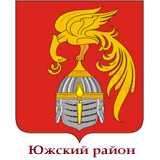     Общественный совет             Южского муниципального района                             Os-yuzha@rambler.ru                                 (г. Южа, ул. Пушкина,1)Решение №4от 28 октября 2015 годаПо итогам пленарного заседания Общественного совета Южского муниципального района от 28 октября 2015 год, на котором был заслушан проект порядка проведения независимой оценки качества работы муниципальных учреждений образования Южского муниципального района, предложенный профильным отделом администрации Южского муниципального района, Общественный совет Южского муниципального района РЕШИЛ:Утвердить техническим оператором по независимой оценке качества деятельности образовательных организаций Южского района рабочую комиссию по образованию Общественного совета Южского района, утвержденную решением №2 Общественного совета от 27 марта 2015 года.Утвердить Показатели для оценивания и Методику расчета показателей независимой оценки качества деятельности образовательных организаций Южского района (Приложения 1,2). Утвердить перечень организаций и сроки проведения рабочей комиссией по образованию Общественного совета независимой оценки качества работы муниципальных учреждений образования Южского муниципального района на 2015-2016 учебные годы:- 2 учебная четверть -  формирование рейтинга о качестве работы средней общеобразовательной школы №2 города Южи.- 3 учебная четверть - формирование рейтинга о качестве работы средней общеобразовательной школы №3 г. Южи.- 4 учебная четверть - формирование рейтинга о качестве работы средней общеобразовательной школы №1 г. Южи.Комиссии по образованию Общественного совета провести независимую оценку качества образовательной деятельности организации в соответствии с графиком проведения, используя показатели для оценивания и методику расчета показателей независимой оценки качества деятельности образовательных организаций. Председателю комиссии по образованию по завершении учебного 2015-2016 года отчитаться о результатах независимой оценки качества деятельности муниципальных учреждений образования на пленарном заседании Общественного совета.Председателю Общественного совета Южского района направить утвержденный Общественным советом отчет с результатами независимой оценки качества работы муниципальных учреждений образования и предложениями об улучшении качества их деятельности в администрацию Южского района.Председатель Общественного советаЮжского муниципального района В.А. Цыгин